附件2023年用户满意等级评价结果（以下排名不分先后）用户满意星级企业用户满意星级班组用户满意星级服务用户满意星级产品用户满意星级工程序号企业名称等级1山西省安装集团股份有限公司五星2中国移动通信集团上海有限公司五星3山西建筑工程集团有限公司五星4交运集团青岛温馨校车有限公司五星5上海三菱电机·上菱空调机电器有限公司五星6常州港华燃气有限公司五星7富海集团新能源控股有限公司四星8甘肃第六建设集团股份有限公司四星9青岛海尔空调电子有限公司四星10中铁二局集团有限公司四星11广州利源工程咨询有限公司四星12河北天山实业集团建筑工程有限公司四星13江西赣禹工程建设有限公司四星14国网江苏省电力有限公司邳州市供电分公司四星15国网江苏省电力有限公司丰县供电分公司四星16秦皇岛骊骅淀粉股份有限公司四星17中国邮政集团有限公司天津市分公司四星18中国市政工程西北设计研究院有限公司四星19广州广钢新材料股份有限公司四星20中天钢铁集团有限公司四星21山西六建集团有限公司四星22成都建工第四建筑工程有限公司四星23广州协安建设工程有限公司四星24成都建工第一建筑工程有限公司四星25中国移动通信集团河北有限公司石家庄分公司四星26德龙钢铁有限公司四星27青岛易邦生物工程有限公司四星28承德避暑山庄企业集团股份有限公司四星29泰豪科技股份有限公司四星30中国联合网络通信有限公司深圳市分公司四星31棕榈生态城镇发展股份有限公司四星32江苏东峰电缆有限公司四星33葛洲坝宜城水泥有限公司四星34中国电信股份有限公司梅州分公司四星35宏盛建业投资集团有限公司四星36河北华鲁建设集团有限公司四星37中国移动通信集团广东有限公司东莞分公司四星38上海燃气有限公司四星39国网江苏省电力有限公司金湖县供电分公司四星40中辰电缆股份有限公司四星41中国移动通信集团江苏有限公司四星42中国建筑第五工程局有限公司四星43中铁八局集团第二工程有限公司四星44海澜电力有限公司四星45中国移动通信集团青海有限公司四星46泰豪电源技术有限公司四星47山东京博农化科技股份有限公司四星48葛洲坝松滋水泥有限公司四星49国网江苏省电力有限公司苏州市吴江区供电分公司四星50国网江苏省电力有限公司盐城供电分公司四星51中国移动通信集团广东有限公司潮州分公司四星52江苏荣宜电缆有限公司四星53江苏方天电力技术有限公司四星54河南豫光金铅集团有限责任公司四星55青岛华仁医疗用品有限公司四星56葛洲坝易普力四川爆破工程有限公司四星57中国移动通信集团福建有限公司四星58中国移动通信集团江苏有限公司宿迁分公司四星59南京苏逸实业有限公司科技信息网络分公司四星60中国水利水电第四工程局有限公司四星61青岛海湾化学股份有限公司四星62成都同新房地产开发有限公司四星63国网江苏省电力有限公司常州供电分公司四星64科顺防水科技股份有限公司四星65中国电子系统工程第四建设有限公司四星66中国石油化工股份有限公司北京燕山分公司四星67葛洲坝钟祥水泥有限公司三星68山东青岛烟草有限公司三星69昌建建设集团有限公司三星序号企业名称班组名称等级1咪咕文化科技有限公司数智服务班组四星2广西防城港核电有限公司电力营销中心四星3东方电气（广州）重型机器有限公司手工焊二组四星4国网江苏省电力有限公司如东县供电分公司供电服务中心营业班四星5中国建筑第五工程局有限公司天府新区“01工程”（北地块）载体项目部四星6中铁八局集团第一工程有限公司安全质量环保部四星7国网湖南省电力有限公司桂东县供电分公司沙田供电所配电服务班三星8中铁五局集团第五工程有限责任公司万家丽路快速化改造北延线（含电力隧道）工程设计施工总承包项目部三星9中铁八局集团第三工程有限公司贵阳市T2线一期工程施工项目经理部三星10国网吉林省电力有限公司四平供电公司电力调度控制中心地区调度班三星11广州长运集团有限公司省汽车客运站服务监督部服务三班三星序号企业名称服务名称等级1青岛西海岸公用事业集团有限公司公用事业服务五星2国网江苏省电力有限公司南京供电分公司供电服务五星3深圳市机场（集团）有限公司航空客户服务五星4山东联合能源管道输送有限公司烟台港原油储运全程物流服务五星5交运集团青岛温馨巴士有限公司城市公交客运服务五星6山东省港口集团有限公司现代港航供应链综合服务四星7贵州茅台酱香酒营销有限公司用户体验中心服务四星8荆门市城市水务集团有限公司自来水生产与供应服务四星9河北天山实业集团有限公司建筑检测相关服务四星10中国移动通信集团北京有限公司房山分公司通信服务四星11江苏电力交易中心有限公司电力交易服务四星12南京国环有机产品认证中心有限公司产品认证服务四星13中国移动通信集团福建有限公司泉州分公司移动通信服务四星14国网江苏省电力有限公司东台市供电分公司电力供应服务四星15青岛董家口发展集团有限公司董家口化工产业园运营服务四星16四川好医生攀西药业有限责任公司营销服务四星17烟台中理外轮理货有限公司外轮理货服务四星18四川石油天然气建设工程有限责任公司油气田管道、厂（站）建设工程服务四星19福建三钢闽光股份有限公司售后服务四星20广东立信电力服务有限公司电力综合服务四星21日立电梯（中国）有限公司电梯售后服务四星22国网江苏省电力有限公司盐城市大丰区供电分公司电力供应服务四星23中国移动通信集团北京有限公司城区一分公司厅堂服务四星24广州南站枢纽运营管理有限公司客运服务四星25国网江苏省电力有限公司射阳县供电分公司电力供应服务四星26国网江苏省电力有限公司南通市通州区供电分公司电力供应服务四星27国网江苏省电力有限公司启东市供电分公司电力供应服务四星28贵州云峰药业有限公司营销服务四星29云南圣科药业有限公司营销服务四星30中国邮政集团有限公司宿迁市分公司邮政寄递服务四星31国网吉林省电力有限公司吉林供电公司电力供应服务四星32国网江苏省电力有限公司溧阳市供电分公司电力供应服务四星33中国邮政储蓄银行股份有限公司滁州市分行邮政金融服务四星34中国邮政集团有限公司娄底市分公司邮政普遍服务四星35烟台港集团蓬莱港有限公司客户服务四星36好医生药业集团有限公司营销服务四星37国网江苏省电力有限公司海安市供电分公司电力供应服务四星38荆门市人民医院医疗健康服务四星39国网江苏省电力有限公司镇江供电分公司供电服务四星40烟台港滚装物流有限公司商品车物流服务四星41烟台港运营保障有限公司港口运营保障服务四星42中国邮政集团有限公司开封市分公司邮政普遍服务四星43上海城建城市运营（集团）有限公司城市隧道运维服务四星44国网湖北省电力有限公司荆州市荆州区供电公司供电服务四星45国网山东省电力公司枣庄供电公司滕州供电中心供电服务四星46丽水永道电力建设有限公司电力建设与供配电服务四星47深圳市万厦居业有限公司物业服务四星48国网甘肃省电力公司兰州供电公司电力供应服务四星49马钢集团物流有限公司物流运输服务四星50山东港口烟台港集团有限公司客运分公司客滚运输服务四星51重庆长安汽车股份有限公司长安汽车“一号工程 ”四星52湖北勤炫生态农业发展有限公司科技菌种助农服务三星53成都冶金实验厂有限公司营销技术服务三星54智慧眼科技股份有限公司AI中台服务三星55福建游龙共创网络技术有限公司游戏平台运营服务三星56十八站林业局石油公司汽油、柴油零售服务三星57广东威泰电力工程有限公司电力工程设计及施工服务三星58健民药业集团股份有限公司龙牡宝贝家三星59中国邮政储蓄银行股份有限公司北京房山区支行邮储银行个人金融服务三星60青海省育才工程技术咨询有限公司公路工程检验检测专项服务三星61武汉市天然气有限公司燃气服务三星序号企业名称产品名称商标名称等级1四川省金路树脂有限公司氢氧化钠金路四星2成都大西洋线缆有限公司电线电缆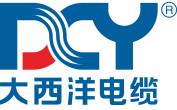 四星3方大特钢科技股份有限公司热轧带肋钢筋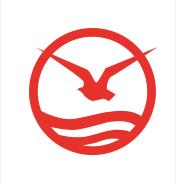 四星4河北鑫海化工集团有限公司沥青鑫渤海四星5河钢乐亭钢铁有限公司热轧带肋钢筋燕山牌四星6首钢长治钢铁有限公司钢筋混凝土用热轧带肋钢筋上党四星7山东百成新材料科技股份有限公司低温高胶塑性橡胶复合改性沥青百成新科四星8湖北楚南电缆科技有限公司聚氯乙烯绝缘无护套电线电缆楚南牌四星9华油钢管有限公司螺旋埋弧焊钢管华字牌四星10太重集团向明智能装备股份有限公司带式输送机向明智装四星11广东坚美铝型材厂（集团）有限公司铝合金型材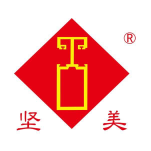 四星12中石化江钻石油机械有限公司金刚石钻头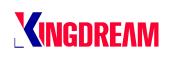 四星13葛洲坝当阳水泥有限公司普通硅酸盐水泥42.5级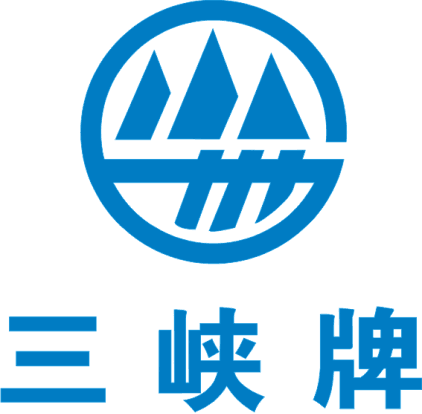 四星14山西北方铜业有限公司阴极铜中条山四星15唐山三友硅业股份有限公司八甲基环四硅氧烷（DMC）新友四星16四川威远西南水泥有限公司水泥西南四星17江门市金羚排气扇制造有限公司排气扇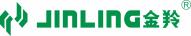 四星18福建省腾龙工业公司工业涂料龙江牌四星19湖北江荆消防科技股份有限公司手提式干粉灭火器江荆四星20河钢股份有限公司承德分公司汽车大梁用热轧钢板钢带HBIS四星21广西柳州钢铁集团有限公司搪瓷用冷轧低碳钢带柳钢四星22烟台金蕊女性用品有限公司雪莲养护贴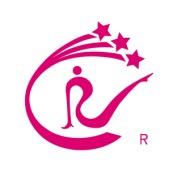 四星23太原重工股份有限公司油膜轴承太重四星24太原重型机械集团有限公司矿用挖掘机太重四星25广西电力线路器材厂有限责任公司环形混凝土电杆广力四星26中石油江汉机械研究所有限公司连续管作业机江汉所四星27中铁山桥集团有限公司高强度螺栓中铁山桥牌四星28巨龙钢管有限公司直缝埋弧焊钢管JLSP四星29青岛易邦生物工程有限公司禽用、畜用、宠物用疫苗易邦四星30河钢股份有限公司承德分公司热轧带肋钢筋燕山牌四星31河钢股份有限公司承德分公司高强无花镀锌结构用钢HBIS四星32中辰电缆股份有限公司电线电缆ZHONG CHEN DIAN LAN四星33葛洲坝老河口水泥有限公司普通硅酸盐水泥42.5级四星34萍乡市中源瓷业有限公司瓷绝缘子中源三星35萍乡市华顺环保化工填料有限公司活性氧化铝华顺三星36中车株洲电力机车研究所有限公司风电事业部风力发电机组中国中车三星37江西省萍乡市玻瓷高压绝缘子有限公司瓷绝缘子玻瓷三星38深圳市爱康生物科技股份有限公司全自动酶免仪URANUS AE三星39萍乡市通达电瓷厂高、低压电瓷PTC三星40江西省萍乡市宇翔电瓷制造有限公司绝缘子YXDC三星41宁波欣达电梯配件厂电梯曳引机欣达三星42长江润发（张家港）机械有限公司电梯T型导轨捷星三星43青海西新实业有限公司制式服装类三星序号企业名称工程名称等级1中国建筑第五工程局有限公司安庆博物馆建设工程施工项目四星2南通市达欣工程股份有限公司唐山市路北区城中村边各寨一村、边各寨二村棚户区改造项目四星3兰州倚能电力（集团）有限公司甘肃兰州学苑330千伏变电站工程四星4青建集团股份公司源泰蓝海钧华大饭店四星5中建五局第三建设有限公司成都广汇雪莲堂美术馆四星6南通市达欣工程股份有限公司留村城中村改造回迁区(A1区)四星7中国建筑第五工程局有限公司湖口县新动能产业园（标准化厂房）项目四星8甘肃第四建设集团有限责任公司中国电信兰州新区大数据中心一期土建建设项目EPC总承包项目四星9中建五局总承包公司西昌西站项目四星10山西建筑工程集团有限公司西北公司运城市生活垃圾焚烧发电项目四星11中建一局集团建设发展有限公司深圳前海嘉里商务中心（T7、T8）四星12中铁二十二局集团第三工程有限公司祥平保障房地铁社区一期工程1-3地块四星13中铁八局集团有限公司城市轨道交通分公司福州市轨道交通6号线工程土建施工总承包第2标段1工区项目四星14青建国际集团有限公司泰圣·云制造智慧园项目四星15中铁八局集团第二工程有限公司连霍高速公路商丘至兰考段改扩建工程跨京九、陇海铁路立交工程LHSG-1标段四星16中铁五局集团第六工程有限责任公司上海市轨道交通14号线轨道工程A标 四星17中诚祥建设集团有限公司青岛实验中学（李沧校区）四星18中铁四局集团有限公司重庆科学大道一期（中柱立交至狮子口立交段）EPC项目四星19中铁四局集团第一工程有限公司滁州至南京城际铁路（滁州段）二期工程四星20山东金城建设有限公司淄博大学城二期建设项目施工二标段四星21广西建工集团控股有限公司右江民族医学院中心校区西校区建设项目(综合学生食堂及配套建设路网、管网、停车场、绿化、室外硬化等室外工程)四星22山东金驰建设有限公司宏程颐养综合体项目3#住宅四星23山西省安装集团股份有限公司第六分公司山西伟联能源有限公司60万Nm3/日煤层气液化项目四星24山西建筑工程集团有限公司山西省人民医院新院区建设项目 四星25山西二建集团有限公司太原工人文化宫新（扩）建工程四星26山西建筑工程集团有限公司第四工程公司名汇广场建设项目四星27中国建筑第五工程局有限公司南宁市轨道交通5号线一期工程（国凯大道-金桥客运站）施工总承包03标土建14工区降桥站四星28广东铭扬建设集团有限公司阳江市地下综合管廊及同步建设一期工程项目（郦阳路）四星29中国十九冶集团有限公司九龙外滩广场片区-“两江四岸”治理提升工程PPP项目四星30中国建筑第二工程局有限公司江北新区市民中心四星31中国建筑第五工程局有限公司长风公馆1#楼、2#楼、S1#楼、H1#换热站、C1#垃圾房、地库项目四星32中铁八局集团建筑工程有限公司中铁御花府四星33青建集团股份公司第六分公司五莲县体育馆、游泳馆项目四星34上海建工七建集团有限公司临港科技创新城A0202地块项目四星35中铁八局集团第三工程有限公司南宁市轨道交通4号线一期工程施工总承包02标机电17工区五象车辆段项目四星36浙江省三建建设集团有限公司金东区建筑业总部产业园项目四星37浙江中成建工集团有限公司越商总部5#地块建设项目四星38中国建筑第五工程局有限公司邯郸市综合体育馆四星39河北天山实业集团建筑工程有限公司天山·熙湖三期项目2#住宅楼四星40山西建筑工程集团有限公司市政工程公司忻原大道旅游道路忻府区段工程四星41中铁八局集团有限公司重庆轨道交通4号线二期工程土建三标四星42中国建筑第五工程局有限公司山东分公司济南华置万象天地B-4地块 四星43中铁建工集团有限公司西南分公司新建长沙至昆明客运专线贵安站站房工程四星44浙江舜江建设集团有限公司尚发大厦1号办公楼四星45天保建设集团有限公司蔚县农产品加工园区项目三星46山东新中鲁建设有限公司青岛红岛汇科技金融中心三星47中铁四局集团有限公司七分公司京台高速公路改扩建工程京沪公铁立交转体桥三星48中建五局第三建设有限公司黎托生态公园三星49中铁五局集团第一工程有限责任公司新建铁路川藏线拉萨至林芝段站前工程LLZQ-5标桑珠岭隧道三星50甘肃第一建设集团有限责任公司安宁区人民医院翻建工程一期医疗综合楼项目三星51中铁五局集团机械化工程有限责任公司新建牡丹江至佳木斯铁路嘎库河特大桥三星52中国建筑第五工程局有限公司中韩合资智能显示标准化厂房（一期）建设项目三星53广州市第三建筑装修有限公司广州知识城大厦项目精装修工程施工专业承包（标段一）三星54广东省基础工程集团有限公司河源市区城南棚户区改造项目风光安置小区（二）三星55南通市达欣工程股份有限公司东鸿·艺境B-18地块三星56中建五局安装工程有限公司重庆市轨道交通九号线一期工程三星57中建五局第三建设有限公司四川分公司华润置地万象城二期二标段3#楼地上地下三星58甘肃建投土木工程建设集团有限责任公司凉州区祁连路小学建设项目三星59山西一建集团有限公司太原市小店区委党校建设项目培训教学楼综合楼/门房三星60甘肃第七建设集团股份有限公司甘肃省经济社会发展展览馆三星61甘肃第七建设集团股份有限公司两当县职业技术学校建设项目一期工程三星62中铁五局集团第五工程有限责任公司深圳市城市轨道交通14号线土建四工区坳背站(含21号线同步实施段)、嶂背站(原肿瘤医院站)三星63山西省安装集团股份有限公司第一分公司山西农谷智慧冷链物流园项目三星64张家口第一建筑工程集团有限公司张家口文化产业发展综合体三星65中铁四局集团钢结构建筑有限公司济南市CBD市政配套工程绸带公园站采光穹顶及出地面附属设施装修工程三星66中建五局第三建设有限公司西南公司南岸区长生河及其支流环境综合整治项目（示范段）三星67中铁四局集团第四工程有限公司合肥市轨道交通5号线TJ04标工程三星68甘肃第六建设集团股份有限公司城关区段家滩村城中村改造打捆项目（东湖广场）项目三星69中铁建工集团有限公司深圳分公司利亚德南方厂区施工总承包工程三星70中铁四局集团有限公司运河南北路快速化改造二期工程（万福西路-物港路北）三星71中铁五局集团路桥工程有限责任公司江东新区规划13号路（二期）三星72中铁四局集团上海工程有限公司东海县果园路上跨陇海铁路与连徐客专立交工程三星